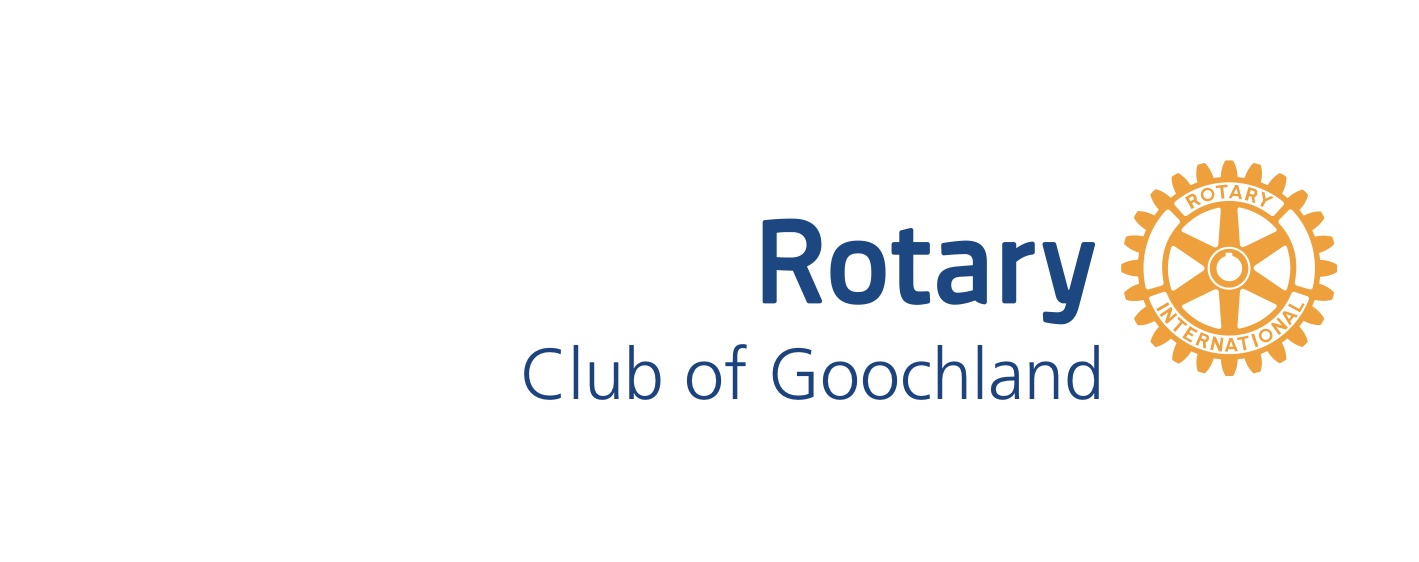 Rotary Club of GoochlandRotarian of the YearTHE ‘ROTARIAN OF THE YEAR’ AWARDThis annual award is designated for the one Rotarian in our club who clearly stands out in demonstrating “Service Above Self,” and principled commitment to the Four-Way Test. A nominee should be an outstanding club member who has made significant contributions to the mission and operation of the club, and to one or more avenues of Community or International Service.The ‘Rotarian of the Year’ award may be given to a member who exhibits “Service Above Self” in their daily activities and who promotes Rotary by their actions and involvements. This may be accomplished through one major activity in club service, in multiple activities, or by serving on several committees. This person should be highly visible in the weekly activities of the club.This award will be presented at the Annual Meeting based on the committee recommendation.EVALUATION FOR THE ‘ROTARIAN OF THE YEAR’ AWARDIn determining if a person should be nominated for the ‘Rotarian of the Year’ award, there are many factors for the club to consider. While no one can participate in every activity, be at every event or serve on every committee, the following list of criteria is presented to illustrate the range of things that should be considered when nominating a person for ‘Rotarian of the Year’. It is suggested that these items be reviewed, but the decision should not be limited to these items, nor should the items on the list be considered mandatory for selection:CLUB MEMBERSHIP & ATTENDANCETo be considered for nomination, the candidate must have been a member of your Rotary Club for at least 1 full year.The nominee must be a member in good standing, i.e., dues current, etc.The nominee must have active membership status. Honorary Members, Special Members, or those on a Leave of Absence will not be eligible for the award.The nominee should have an exemplary attendance record. While perfect attendance is not a requirement, the nominee should either regularly attend your club meetings or complete make-ups when they are unable to attend.ROTARY CLUB INVOLVEMENTThe nominee has been involved with service projects that have been undertaken by the club through active participation and support.The nominee has been involved with fundraising projects that have been undertaken by the club through active participation and support.The nominee has participated in additional club activities that help to strengthen the camaraderie of the club, such as social events and Round-Ups.The nominee has contributed to the day-to-day workings of the club by helping with the tasks necessary for the club to function effectively.LEADERSHIP & RECRUITMENTThe nominee has attended District level training (i.e., Seminar, District Assembly).The nominee has held an office, served on the Board of Directors, or worked on a committee for the club.The nominee has taken an active leadership role within the club.The nominee brings visitors and/or candidates for membership to the club and/or has been an active participant in the club’s membership drive.DISTRICT &/OR ROTARY INTERNATIONAL INVOLVEMENTThe nominee has worked on a District-level committee or held a District office.The nominee has participated in or helped to facilitate a District or RI program such as Group Study Exchange, Student Exchange, World Community Service Project, World Polio Day event, etc.The nominee has attended a District Assembly, District Conference, and/or annual Peace Conference.SELECTIONA committee chaired by the Membership Chair will be assembled to select a nominee for the Rotarian of the Year.  It will be comprised of:The Membership ChairThe Club PresidentThe Club TreasurerTwo At-Large Members from the clubSELECTION PROCESSThe committee will be formed and meet to evaluate proposed nominees.  The nominee will be selected by the Board and presented at the Board induction ceremony.If the Board determines that there is not one Rotarian in our club who clearly stands out in demonstrating “Service Above Self,” for any given year, this award will not be given in that year.